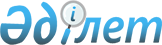 Об установлении водоохранной зоны и полосы реки Аят на четырех земельных участках, предназначенных для ведения горных работ по разработке золотомедного месторождения "Варваринское", расположенных в Асенкритовском сельском округе района Беимбета Майлина, режима и особых условий их хозяйственного использования
					
			Утративший силу
			
			
		
					Постановление акимата Костанайской области от 17 февраля 2011 года № 71. Зарегистрировано Департаментом юстиции Костанайской области 15 марта 2011 года № 3754. Заголовок - в редакции постановления акимата Костанайской области от 21 февраля 2020 года № 76. Утратило силу постановлением акимата Костанайской области от 3 августа 2022 года № 344
      Сноска. Утратило силу постановлением акимата Костанайской области от 03.08.2022 № 344 (вводится в действие по истечении десяти календарных дней после дня его первого официального опубликования).
      Сноска. Заголовок - в редакции постановления акимата Костанайской области от 21.02.2020 № 76 (вводится в действие по истечении десяти календарных дней после дня его первого официального опубликования).
      В соответствии со статьями 39, 116, 125 Водного кодекса Республики Казахстан от 9 июля 2003 года, статьей 27 Закона Республики Казахстан от 23 января 2001 года "О местном государственном управлении и самоуправлении в Республике Казахстан" акимат Костанайской области ПОСТАНОВЛЯЕТ:
      Сноска. Преамбула с изменением, внесенным постановлением акимата Костанайской области от 14.03.2016 № 115 (вводится в действие по истечении десяти календарных дней после дня его первого официального опубликования).


      1. Установить водоохранную зону и полосу реки Аят на четырех земельных участках, предназначенных для ведения горных работ по разработке золотомедного месторождения "Варваринское", расположенных в Асенкритовском сельском округе района Беимбета Майлина, на основании утвержденной проектной документации, согласованной с уполномоченными органами, согласно приложению 1 к настоящему постановлению.
      Сноска. Пункт 1 - в редакции постановления акимата Костанайской области от 21.02.2020 № 76 (вводится в действие по истечении десяти календарных дней после дня его первого официального опубликования).


      2. Установить режим и особые условия хозяйственного использования водоохранной зоны и полосы реки Аят на четырех земельных участках, предназначенных для ведения горных работ по разработке золотомедного месторождения "Варваринское", расположенных в Асенкритовском сельском округе района Беимбета Майлина, согласно приложению 2 к настоящему постановлению.
      Сноска. Пункт 2 - в редакции постановления акимата Костанайской области от 21.02.2020 № 76  (вводится в действие по истечении десяти календарных дней после дня его первого официального опубликования).


      3. Настоящее постановление вводится в действие по истечении десяти календарных дней после дня его первого официального опубликования.
      СОГЛАСОВАНО:   
      Директор государственного   
      учреждения "Департамент   
      комитета государственного   
      санитарно-эпидемиологического   
      надзора Министерства   
      здравоохранения Республики   
      Казахстан по Костанайской области"   
      _____________________ Г. Естекбаев   
      Начальник государственного   
      учреждения "Межрегиональная   
      земельная инспекция Агентства   
      Республики Казахстан по   
      управлению земельными ресурсами   
      по Костанайской и Северо-Казахстанской   
      областям"   
      ____________________________ М. Дихаев   
      Начальник государственного   
      учреждения "Тобол-Торгайская   
      бассейновая инспекция по   
      регулированию использования и   
      охране водных ресурсов Комитета   
      по водным ресурсам Министерства   
      сельского хозяйства Республики   
      Казахстан"   
      ________________ Г. Оспанбекова   
      Исполняющий обязанности   
      начальника государственного   
      учреждения "Тобыл-Торгайский   
      департамент экологии Комитета   
      экологического регулирования   
      и контроля Министерства охраны   
      окружающей среды Республики   
      Казахстан"   
      _______________ М. Уринбасаров   
      Начальник государственного   
      учреждения "Управление   
      природных ресурсов и регулирования   
      природопользования акимата   
      Костанайской области"   
      _____________________ К. Тулеубаев   
      Аким Тарановского района   
      Костанайской области   
      __________ А. Бондаренко    Водоохранная зона и полоса реки Аят
на четырех земельных участках предназначенных
для ведения горных работ по разработке
золотомедного месторождения "Варваринское",
расположенных в Асенкритовском сельском
округе района Беимбета Майлина
      Сноска. Приложение 1 с изменениями, внесенными постановлением акимата Костанайской области от 21.02.2020 № 76 (вводится в действие по истечении десяти календарных дней после дня его первого официального опубликования).
      продолжение таблицы:
      продолжение таблицы: Режим и особые условия хозяйственного использования водоохранной зоны и полосы реки Аят на четырех земельных участках для ведения горных работ по разработке золотомедного месторождения "Варваринское", расположенных в Асенкритовском сельском округе района Беимбета Майлина
      Сноска. Заголовок приложения 2 - в редакции постановления акимата Костанайской области от 21.02.2020 № 76 (вводится в действие по истечении десяти календарных дней после дня его первого официального опубликования).
      1. В пределах водоохранных полос не допускается:
      1) хозяйственная и иная деятельность, ухудшающая качественное и гидрологическое состояние (загрязнение, засорение, истощение) водных объектов;
      2) строительство и эксплуатация зданий и сооружений, за исключением водохозяйственных и водозаборных сооружений и их коммуникаций, мостов, мостовых сооружений, причалов, портов, пирсов и иных объектов транспортной инфраструктуры, связанных с деятельностью водного транспорта, промыслового рыболовства, рыбохозяйственных технологических водоемов, объектов по использованию возобновляемых источников энергии (гидродинамической энергии воды), а также рекреационных зон на водном объекте, без строительства зданий и сооружений досугового и (или) оздоровительного назначения;
      3) предоставление земельных участков под садоводство и дачное строительство;
      4) эксплуатация существующих объектов, не обеспеченных сооружениями и устройствами, предотвращающими загрязнение водных объектов и их водоохранных зон и полос;
      5) проведение работ, нарушающих почвенный и травяной покров (в том числе: распашка земель, выпас скота, добыча полезных ископаемых), за исключением обработки земель для залужения отдельных участков, посева и посадки леса;
      6) устройство палаточных городков, постоянных стоянок для транспортных средств, летних лагерей для скота;
      7) применение всех видов пестицидов и удобрений.
      Сноска. Пункт 1 с изменениями, внесенными постановлениями акимата Костанайской области от 21.02.2020 № 76 (вводится в действие по истечении десяти календарных дней после дня его первого официального опубликования); от 30.06.2021 № 311 (вводится в действие по истечении десяти календарных дней после дня его первого официального опубликования).


      2. В пределах водоохранных зон не допускается:
      1) ввод в эксплуатацию новых и реконструированных объектов, не обеспеченных сооружениями и устройствами, предотвращающими загрязнение и засорение водных объектов и их водоохранных зон и полос;
      2) проведение реконструкции зданий, сооружений, коммуникаций и других объектов, а также производство строительных, дноуглубительных и взрывных работ, добыча полезных ископаемых, прокладка кабелей, трубопроводов и других коммуникаций, буровых, земельных и иных работ без проектов, согласованных в установленном порядке с местными исполнительными органами, бассейновыми инспекциями, уполномоченным государственным органом в области охраны окружающей среды, государственным органом в сфере санитарно-эпидемиологического благополучия населения и другими заинтересованными органами;
      3) размещение и строительство складов для хранения удобрений, пестицидов, нефтепродуктов, пунктов технического обслуживания, мойки транспортных средств и сельскохозяйственной техники, механических мастерских, устройство свалок бытовых и промышленных отходов, площадок для заправки аппаратуры пестицидами, взлетно-посадочных полос для проведения авиационно-химических работ, а также размещение других объектов, отрицательно влияющих на качество воды;
      4) размещение животноводческих ферм и комплексов, накопителей сточных вод, полей орошения сточными водами, кладбищ, скотомогильников (биотермических ям), а также других объектов, обуславливающих опасность микробного загрязнения поверхностных и подземных вод;
      5) выпас скота с превышением нормы нагрузки, купание и санитарная обработка скота и другие виды хозяйственной деятельности, ухудшающие режим водоемов;
      6) применение способа авиаобработки пестицидами и авиаподкормки минеральными удобрениями сельскохозяйственных культур и лесонасаждений на расстоянии менее двух тысяч метров от уреза воды в водном источнике;
      7) применение пестицидов, на которые не установлены предельно допустимые концентрации, внесение удобрений по снежному покрову, а также использование в качестве удобрений необезвреженных навозосодержащих сточных вод и стойких хлорорганических пестицидов.
      При необходимости проведения вынужденной санитарной обработки в водоохранной зоне допускается применение мало- и среднетоксичных нестойких пестицидов.
      Сноска. Пункт 2 с изменениями, внесенными постановлением акимата Костанайской области от 21.02.2020 № 76 (вводится в действие по истечении десяти календарных дней после дня его первого официального опубликования).


					© 2012. РГП на ПХВ «Институт законодательства и правовой информации Республики Казахстан» Министерства юстиции Республики Казахстан
				
Аким области
С. КулагинПриложение 1
к постановлению акимата
от 17 февраля 2011 года
№ 71
Водный объект,
его участок
Водоохранная зона
Водоохранная зона
Водоохранная зона
Водный объект,
его участок
протяженность
границы,
длина (метр)
протяженность
границы,
площадь
(гектар)
протяженность
границы,
ширина (метр)
Река Аят
Четыре
земельных
участка
предназначенные
для ведения
горных работ по
разработке
золотомедного
месторождения
"Варваринское",
расположенные в
Асенкритовском
сельском округе
района Беимбета Майлина:
Земельный
участок № 9
Земельный
участок № 4
Земельный
участок № 5
Земельный
участок № 6
(заказчик
проекта
установления
водоохранной
зоны и полосы –
акционерное
общество
"Варваринское")
150
1200
680
570
7,5
42,5
34,0
28,5
500
500
500
500
Водный объект,
его участок
Водоохранная полоса
Водоохранная полоса
Водоохранная полоса
Водный объект,
его участок
протяженность
границы,
длина (метр)
площадь
(гектар)
ширина
(метр)
Река Аят
Четыре
земельных
участка
предназначенные
для ведения
горных работ по
разработке
золотомедного
месторождения
"Варваринское",
расположенные в
Асенкритовском
сельском округе
района Беимбета Майлина:
Земельный
участок № 9
Земельный
участок № 4
Земельный
участок № 5
Земельный
участок № 6
(заказчик
проекта
установления
водоохранной
зоны и полосы –
акционерное
общество
"Варваринское")
35
650
680
570
0,35
6,5
6,8
5,7
100
100
100
100
Водный объект,
его участок
Средне-
многолетний
меженный урез
воды (метр)
Река Аят
Четыре земельных участка
предназначенные для ведения
горных работ по разработке
золотомедного месторождения
"Варваринское", расположенные
в Асенкритовском сельском
округе района Беимбета Майлина:
Земельный участок № 9
Земельный участок № 4
Земельный участок № 5
Земельный участок № 6
(заказчик проекта установления
водоохранной зоны и полосы –
акционерное общество
"Варваринское")
174,85
174,85
174,85
174,85Приложение 2
к постановлению акимата
от 17 февраля 2011 года
№ 71